PlayStation 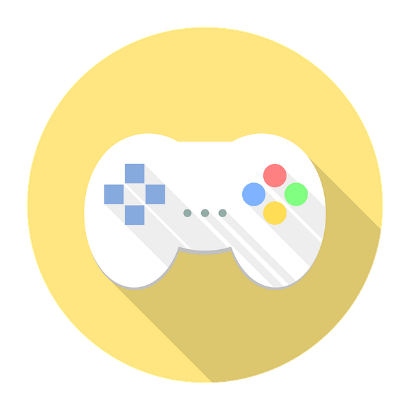 Does your child have a PlayStation? If so, have you set up appropriate parental controls? Some examples of the parental controls available are:Set age restrictions,Set daily limits,Control chat and messaging, Set spend limits. How can I block/report other players?If your child is playing with other players, then please ensure they know how to report/block other players and to tell a trusted adult if they do come across anything upsetting or that they are unsure of. This link details how to do this based on the device they have:https://www.playstation.com/en-gb/support/account/block-players-psn/ What games are suitable for my child? PlayStation have included a list of games along with their age rating to help you find a game that may be appropriate for your child to play. https://www.playstation.com/en-gb/editorial/great-ps4-games-for-kids-and-families/ Whilst age ratings do allow you to see if a game may be appropriate, it is also important to review the game yourself and see if it includes additional features such as chat. This will allow you to make an informed decision as to whether it is suitable and if you need to apply further parental controls.Further information You can find out more about the controls available here:https://www.playstation.com/en-gb/parental-controls/ 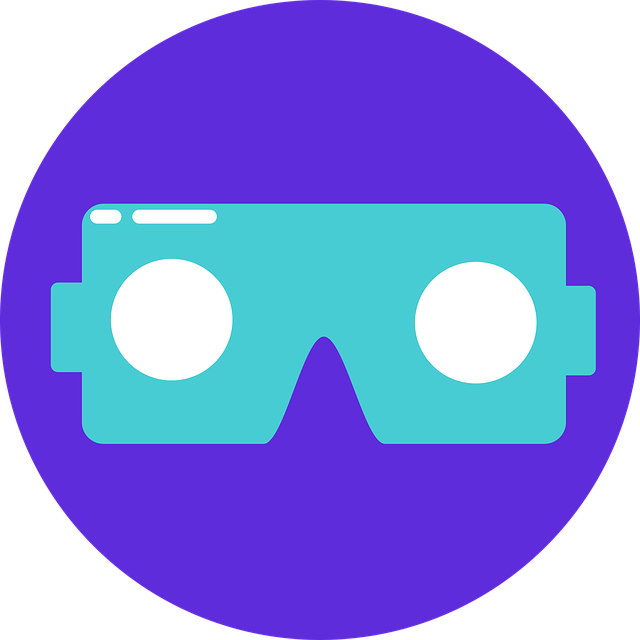 What is Snapchat?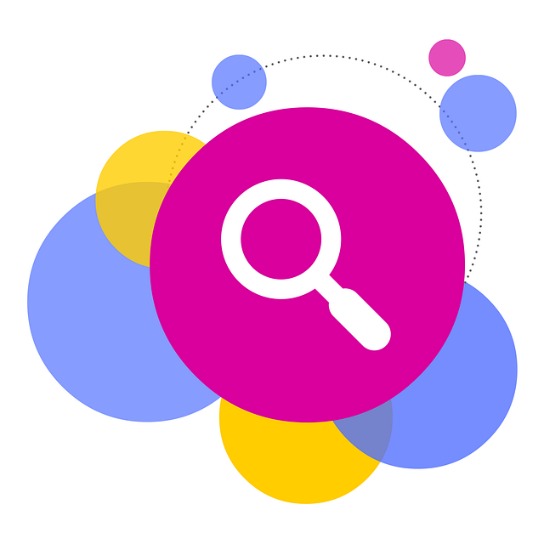 Snapchat is a social media app used for messaging and sharing photos and videos. You must be 13+ to sign up. Users can send messages (snaps) to others that are only seen for a set time e.g., 10 seconds and users can also upload snaps to stories, which disappear after 24 hours. You can find out more about Snapchat here: https://parents.snapchat.com/en-GB Family Center: new featuresSnapchat are expanding the features available to you in their Family Center, allowing parents to view: story settings: you will be able to see who your child is sharing their story with e.g. all their friends or a smaller group. contact settings: see who your child can be contacted by (by people they have added as a friend or their phone contacts).if your child is sharing their location with friends on the Snap Map. In addition, you will be able to restrict the use of Snapchat’s ‘My AI.’ You can find out more here:https://values.snap.com/en-GB/news/expanding-our-in-app-parental-tools-2024 More information The NSPCC provide further information about Snapchat, the risks involved with using Snapchat and tips to help keep your child safe if they are using Snapchat. https://www.nspcc.org.uk/keeping-children-safe/online-safety/online-safety-blog/is-snapchat-safe-for-my-child/ 